ГРАД ПРОКУПЉЕ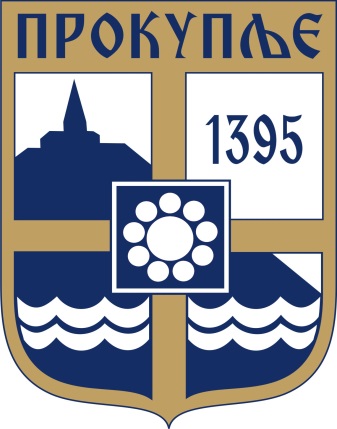                                                                                                         нацртЛОКАЛНИ ПЛАНСКИ ДОКУМЕНТ У ОБЛАСТИ ЗАПОШЉАВАЊА  ЗА  ПЕРИОД ОД 2021. ДО 2023. ГОДИНЕПрокупље,децембар, 2021.годинеУВОД Локални акциони план запошљавања за период од 2021. до 2023. године за град Прокупље (у даљем тексту ЛАПЗ) представља основни инструмент спровођења активне политике запошљавања на подручју града Прокупља за период 2021. до 2023.године и њиме се дефинишу циљеви и приоритети политике запошљавања, утврђују програми и мере којe ће се реализовати, како би се достигли постављени циљеви и омогућило одрживо повећање запослености на терторији града Прокупља.Правни основ за израду ЛАПЗ-а за град Прокупље за период од 2021. до 2023.године представља Закон о планском систему републике Србије (,,Службени гласник РС“ број 30/18), Закон о запошљавању и осигурању за случај незапослености (,,Службени гласник РС“, број 36/09, 88/10, 38/15 и 113/17). Такође члановима 40. и 41. дефинисано је да надлежни орган локалне самоуправе може, по прибављеном мишљењу Локалног савета за запошљавање, усвојити Локални документ за јединицу локалне самоуправе на годишњем нивоу и чланом 37. став 2. Закона о запошљавању. Правни основ је и Акциони план за период од 2021. до 2023. године за спровођење Стратегије запошљавања у Републици Србији за период од 2021. до 2026. године (,,Службени гласник РС“, бр 30/2021).Општи циљ Стратегије запошљавања у Републици Србији за период од 2021. до 2026. године је успостављен стабилан и одрживи раст запослености заснован на знању и достојанственом раду, док су као посебни дефинисани следећи циљеви:Остварен раст квалитетне запослености кроз међусекторске мере усмерене на унапређење понуде рада и тражње за радом;Унапређен положај незапослених лица на тржишту рада;Унапређен институционални оквир за политику запошљавањаТо значи да циљеви, приоритети, програми и мере из Акционог плана за период 2021. – 2023. година представљају полазни основ ,смернице и оквир за  израду Локалног планског документа у области запошљавања за период од 2021. до 2023. године, а да се уваже односно примене специфичности и потребе на локалу односно, у складу са потребама и захтевима локалног тржишта рада.ПРОФИЛ ГРАДА ПРОКУПЉАГрад Прокупље, центар Топличког округа, простире се на површини од 759 км2 са 107 насељених места. Територија града Прокупља граничи се са општинама Куршумлија, Блаце, Крушевац, Алексинац, Мерошина, Житорађа, Бојник и Медвеђа. Град Прокупље смештен је дуж обале реке Топлице, тамо где се завршава њен средњи ток и одакле се на изласку из града, котлина шири у плодну добричку равницу. Окружен је брдима: Хисар (358), Боровњак (393), Губа (339) и Соколица (474). 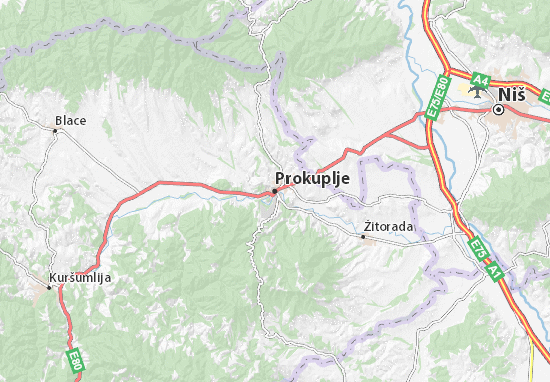 2.1 СтановништвоГрад Прокупље има 44.419 становника (према попису из 2011. године) у укупно 8500 домаћинства. Просечна густина насељености износи 57 становникана км2. Највећи број становника je настањен у самом граду, 27.333 што износи нешто преко 57% од укупног броја становника. Полна структура становништва у граду Прокупљу je следећа: мушкараца je 22.056, a жена je 22.363. Укупно становништва испод 7 година старости je 1.974, од 5-9 година старости 2.250, од 10-14 година старости 2.466, од 15-19 година старости 2.805, од 20-24 година старости 2.862, од 25-29 година старости 2.502, од 30 - 39 година старости 5.567, од 40-49 година старости 5.892, од 50-59 година старости 6.423, од 60-69 година старости 5.711, од 70- 84 година старости 5.540, 85 и више година старости 427. Старосна структура становништва града Прокупља све више има карактеристике регресивног, односно старијег типа становништва, будући да се смањују фертилни и омладински контигент становништва.Такође, присутне су миграције становништва из села ка градском средишту, као и из градског   средишта ка већим републичким центрима. To за последицу има да су поједина сеоска подручја брдско-планинског карактера практично пред изумирањем.Смањење укупног броја становника у последњих 14 година износи око 5%. Значајан броj становника града Прокупља се налази на привременом раду у иностранству.Сви подаци о броју становника су из пописа (РЗС) обављеног 2011. годинеа сређени и објављени у 2014. години.СТАЊЕ У ПРИВРЕДИГрад Прокупљеје у послератном периоду био врло значајан привредни и индустријски центар, будући да су у њему пословали водећи привредни субјекти некадашње Југославије. У то време индустрија је упошљавала близу 10.000 људи. Водеће индустријске гране биле су: текстилна, облас тцрне и обојене металургије, индустрија неметала, прехрамбена и дрвно-прерађивачка индустрија. 90-их година, условљено општом економском кризом и друштвеним приликама, долази до постепеног слабљења, пропадања и гашења поменутих предузећа. Лоша приватизација тада друштвених предузећа условила је велики број незапосленог радно способног становништва, што је основни разлог за миграцију становништва у велике центре унутар Србије, али и одлазак у иностранство.Стање се мења последњих десетак година, доласком првих иностраних инвеститора и постепеним рађањем нових производних делатности. Дошло је до ревитализације и оживљавања индустрије и некадашњих производних погона, делом у постуку нове приватизације, а делом њиховом куповином у главном из стечаја.Носиоци тренутног привредног развоја на територији града Прокупља су:„GAMAConsulting“, „ЧИП ДОО“ Прокупље, „EXITLTDDOO“ Прокупље, „МETALURG ДОО“ Прокупље;област грађевинарства: „ИГМ МЛАДОСТ-ТМП Д.О.О.“ МалаПлана,„СТАМЕНКОВИЋ гтпд,“ТОПЛИЦА ГРАДЊА“;областдрвнеиндустрије:,,ЈАРД“, ,,СИНА СТИЛ“;... областпроизводњeи прерадe хране:  Компанија “HISSAR” а.д. Прокупље, “BokifoodSystem’’; област промета робе широке потрошње: РИЧ,ЧУТУРА, НЕВЕН, ЕУРОКОМЕРЦ.Постојећи страниинвеститори:„LEONI Wiring Systems Southeast d.o.o.“–немачка компанија, водећи, међународно признати произвођач жица, оптичких влакана, каблова и кабловских система за BMW возила„BizLink“ – производња каблова за мале кућне апарате„TZR Recycling Indystryd.o.o“-италијанска фирма која се бави производњом машина за специјалне намене – технологија за рециклажу„KONUS – S D.O.O.“ - производња и конфекционирање филтера са погоном ткачнице, ваљаног и игланогфилца чиме се заокружује производни процес по принципу – „Од влкна до готовог производа“.СТАЊЕ И ТОКОВИ НА ТРЖИШТУ РАДАОпште карактеристике тржишта рада до 2021.године, мењају се у односу на предходни период, али и даље остаје неусаглашеност понуде и потражње радне снаге, средња стопа незапослености, велико учешће дугорочно незапослених лица, неповољна старосна структура и квалификациона структура незапослених, смањена стопа незапослених младих, ниска мобилност радне снаге, велики број ангажованих лица у сивој економији код приватних послодаваца.НезапосленостПрема подацима из новембра месеца 2021. године, на евиденцији НСЗ-а, Филијалe Прокупље евидентирано је 4.724  лица која траже запослење.Од укупног броја незапослених 2.374 je мушког, a 2.350 женског пола. Укупан број незапослених у Топличком округу према евиденцији НСЗ закључно са новембром 2021. године износи 10.151. Преглед броја незапослених по општинама Топличког округа приказан је у табели:Табела:Незапослена лица по општинамаШто се тиче односа стручне и нестручне радне снаге, тај однос је нешто неповољнији, али , тако да је проценат не стручне радне снаге 40,11%. Код дужине чекања за запослење, највеће је учешће незапослених који чекају на запослење преко 12 месеци (дуготрајна незапосленост) и износи 67,34%.Током новембра 2021. године било је 79 пријављене потребе за радним местом у Националној служби за запошљавање и то 69 у граду Прокупљу.Велики удео у укупном броју незапослених лица су лица од 20– 34 година старости, и то 1.310 лица, као и лица од 45-59 година, старости кojих има 2.303.За овалица постоје посебни програми и мере, као на пример програми стручне праксе који за циљ има оспособљавање младих, као и посебне олакшице за послодавце приликом упошљавања старијих лица.Што се тиче дужине чекања на евиденцији НСЗ, подаци се могу  видети у табели:ПОЛИТИКА ЗАПОШЉАВАЊАКључни елементи политике запошљавања у периоду од 2021. до 2023. години, усмерени су ка повећању запослености и то су подршка страним директним инвестицијама и подршка приватном предузетништву. Таква политика треба да доведе до стабилног раста запослености, повећања продуктивности,спречавања искључености са тржишта рада,о тварање нових радних места, веће улагање у људски капитал и подстицање социјалне инклузије на тржишту рада.Политика запошљавања у локалној самоуправи утицаће на раст запошљавања и одрживо повећање запослености, првенствено у приватном сектору, на очување радних места и улагања у људски капитал путем додатних обука и образовања кадрова, будући да је мера забране пријема радника у јавном  и државном сектору на снази.Формирањем Локалног савета за запошљавање и доношењем аката активне политике запошљавања, локална самоуправа је препознала могућности да утиче на политику запошљавања на својој територији и да установљава мере за повећање запослености. Локални савет за запошљавање Града Прокупље формиран је још 2014. године, као саветодавно тело које даје мишљења и препоруке у вези питања од интереса за унапређење запошљавања и то: плановима запошљавања, програмима и мерама активне политике запошљавања и осталим питањима у области запошљавања.Мере предвиђене Локалним планским докумнтом у оласти запошљавања за период од 2021. до 2023. годину односе се искључиво на незапослена лица, пријављена на евиденцији Националне службе за запошљавање, филијала у Прокупљу. Политика запошљавања у граду Прокупљу утицаће на раст запошљавања и одрживо повећање запослености оних старосних група које спадају у теже запошљиве групе. У наредном периоду фокус ће бити стављен на младе до 30 година с обзиром да по броју незапослених који се воде на евиденцији они спадају у најзаступљенију групу. Обухваћена су и дугорочно незапослена лица, лица старости 30-49 година, као и лица старости  од 50 и више година, жене, роми.Политика запошљавања града Прокупља на основу идентификоване ситуације на локалу као и ситуације на тржишту рада а у складу са националном стратегијом дефинисана је кроз следеће циљеве и мере:стварање услова за прилив страних директних инвестиција, стварање услова за привлачење домаћих инвестиција, привлачење донаторских средстава за реализацију пројеката чији је циљподстицајзапошљавања,обезбеђење буџетских средстава за подршку запошљавању,подстцање запошљавања теже запошљивих категорија,реализација мера активне политике запошљавања,учешће у финансирању мера активне политике запошљавања из републичког буџета,унапређење квалитета понуде и конкурентности радне снаге путем каријерног вођења и   саветовања чиме би се утицало на смањење неусаглашености понуде и потражње на тржишту рада, унапређење социјалног дијалога ијачање улоге социјалних партнера,подршка смањењу неформалног рада,укључивање незапослених лица у програм додатног образовања и обука.5.1. Категорије теже запошљивих лицаУ складу са Законом о запошљавању и осигурању за случај незапослености, теже запошљива лица су незапослена лица која због здравственог стања, недовољног или неодговарајућег образовања, социодемографских карактеристика, регионалне или професионалне неусклађености понуде и тражње на тржишту рада, или због других објективних околности теже налазе посао. Одређеним програмима и мерама активне политике запошљавања подстиче се равноправнији положај ових лица на тржишту рада.Статус теже запошљивих лицау складу са проценом запошљивости, а која ће имати приоритет при укључивању у мере активне политике запошљавања имају незапослена лица из следећих категорија:лица без квалификација и нискоквалификована лица;лица старости 50 и више година;дугорочно незапослена лица која посао траже дуже од 12 месеци, а посебно незапослена лица која посао траже дуже од 18 месеци;жене, посебно дугорочно незапослене жене;млади до 30 година старости, а посебно младе жене, млади без квалификација и нискоквалификовани, као и млади без радног искуства; особе са инвалидитетом; Роми;корисници новчане социјалне помоћи и лица у статусу вишка запослених.Такође, у мере активне политике запошљавања укључиваће се и незапослена лица из следећих теже запошљивих категорија: млади у домском смештају, хранитељским и старатељским породицама, жртве породичног насиља,жртве трговине људима, избегла и расељена лица, повратници према Споразуму о реадмисији, самохрани родитељи, супружници из породице у којој су оба супружника незапослена, родитељи деце са сметњама у развоју, бивши извршиоци кривичних дела.Посебан приоритет за укључивање у мере активне политике запошљавања имају лица која се суочавају са више фактора отежане запошљивости, односно, која припадају у две или више претходно наведених категорија теже запошљивих лица.5.2.  Приоритети политике запошљавањаОсновни приоритети Локалног акционог плана запошљавањa града Прокупља су усклађени са циљевима на националном нивоу, а то су:Смањење незапослености и успостављање стабилног и одрживог раста запослености на територији града ПрокупљаПодстицање запошљавања и укључивање теже запошљивих лица на тржиште радаПовећање запослености кроз спровођење мера  активне политике запошљавања које спроводиНационалнаслужбазазапошљавањеУнапрђењеквалитетараднеснаге и улагање у људски капиталУнапређење институција запошљавања.Приоритети политике запошљавања за пери од 2021.  до 2023. године произашли су из реалних потреба незапослености и стања на тржишту рада.МЕРЕ АКТИВНЕ ПОЛИТИКЕ ЗАПОШЉАВАЊАПолитика запошљавања, циљеви и приоритети постижу се спровођењем мера активне политике запошљавања. У сарадњи са Националном службом за запошљавање анализом и проценом потреба, имајући у виду искуство из предходног периода, утврђене су мере којима би се смањила незапосленост и задовољиле потребе послодавца у смислу ангажовања радника, унапређење институција тржишта рада, а све у циљу постизања одрживог социо-економског развоја града Прокупља у периоду од 2021. до 2023. године.Предвиђене мере активне политике запошљавања су: Стручна пракса Стручна пракса подразумева стручно оспособљавање за самосталан рад у
струци, за које је стечено одговарајуће образовање, ради обављања приправничког
стажа, односно стицањa услова за полагање стручног испита кад је то законом, односно
правилником предвиђено као посебан услов за самосталан рад у струци. Намењена је
незапосленим лицима без радног искуства у струци, са најмање средњим образовањем и
реализује се без заснивања радног односа. Приоритет за укључивање имају незапослене
особе са инвалидитетом и Роми.
Стручна пракса се реализује код послодавца који припада приватном сектору, док
се највише до 40% укупно планираних учесника може ангажовати у јавном сектору, по
следећим приоритетима:
1) на пословима здравствених радника;
2) на пословима социјалне заштите;
3) на пословима образовања и васпитања;
4) на пословима правосуђа.
Трајање стручне праксе утврђено је законом, односно правилником, а НСЗ-а исту финансира
најдуже до 12 месеци. Национална служба за запошљавање утврђује висину месечне новчане помоћи незапосленом лицу укљученом у стручну праксу, сразмерно укупно планираном броју учесника и расположивим средствима у складу са прописом у области запошљавања.
6.2. Приправништво за младе са високим образовањем Приправништво за младе са високим образовањем подразумева стручно
оспособљавање за самосталан рад у занимању за које је стечено најмање високо
трогодишње или четворогодишње образовање, ради обављања приправничког стажа,
односно стицањa услова за полагање стручног испита кад је то законом, односно
правилником предвиђено као посебан услов за рад на одређеним пословима, уз
заснивање радног односа.
Намењено је незапосленим лицима до 30 година старости, без радног искуства у
занимању за које је стечено образовање и просечном оценом од најмање 8,0 на
завршеним студијама, као и незапосленим особама са инвалидитетом и Ромима, без
обзира на године старости и просечну оцену.
Приправништво за младе са високим образовањем реализује се код послодавца
који припада приватном сектору. Послодавац остварује право на накнаду трошкова
месечне зараде за приправника у висини минималне зараде са припадајућим порезом и
доприносима, увећане за 20%.
Трајање приправништва за младе са високим образовањем утврђено је законом,
односно правилником, а Национална служба за запошљавање исто финансира најдуже
до 12 месеци.6.3. Приправништво за незапослене са средњим образовањем 
Приправништво за незапослене са средњим образовањем подразумева
стручно оспособљавање за самосталан рад у струци, за које је стечено одговарајуће
образовање, ради обављања приправничког стажа, односно стицања услова за полагање
стручног испита кад је то законом, односно правилником предвиђено као посебан услов
за одређеним пословима, уз заснивање радног односа.
Право на укључивање имају незапослени са завршеним средњим образовањем,
без радног искуства у занимању за које је стечено образовање и то:
1) млади до 30 година старости који се на евиденцији незапослених лица налазе
    дуже од шест месеци;
2) незапослене особе са инвалидитетом;
3) Роми;
4) млади у домском смештају, хранитељским породицама и старатељским
породицама.
Приправништво за незапослене са средњим образовањем се реализује код
послодавца који припада приватном сектору. Послодавац остварује право на накнаду
трошкова месечне зараде за приправника у висини минималне зараде са припадајућим
порезом и доприносима.
Трајање приправништва за незапослене са средњим образовањем утврђено је
законом односно правилником, а Национална служба за запошљавање исто финансира
најдуже до шест месеци.6.4. Стицање практичних знањаСтицање практичних знања подразумева стицање практичних знања и
вештина кроз обављање конкретних послова заснивањем радног односа код послодавца
који припада приватном сектору и намењено је за:
- незапослена лица без завршеног средњег образовања и лица која су завршила
функционално основно образовање одраслих, који у укупном броју планираних
полазника учествују са најмање 40%;
- незапослена лица са средњим образовањем која се налазе на евиденцији
незапослених дуже од 12 месеци, без обзира на врсту стеченог образовања и радно
искуство, а која немају адекватна и применљива знања, вештине и компетенције за
обављање конкретних послова.
Приоритет за укључивање имају незапослене особе са инвалидитетом и Роми.
Послодавац заснива радни однос на одређено време са незапосленим лицем и
остварује право на накнаду трошкова зараде за укључена лица у висини минималне 
зараде са припадајућим порезом и доприносима у трајању од три месеца. Послодавац
има обавезу да задржи лице у радном односу још три месеца након завршетка мере. У
случају да послодавац заснује радни однос на неодређено време са незапосленим лицем
на почетку мере или до истека трећег месеца, односно завршетка мере, има право на
накнаду трошкова зараде за још три месеца, односно у укупном трајању од шест месеци.
Послодавац има обавезу да задржи лице у радном односу још најмање шест месеци
након истека финансирања.6.5. Обука на захтев послодавца за незапосленеОбуке на захтев послодавца за незапослене подразумева стицање додатних знања и
вештина потребних за обављање послова на конкретном радном месту, на захтев
послодавца који припада приватном сектору, као и предузећа за професионалну
рехабилитацију и запошљавање особа са инвалидитетом која послују са већинским
државним капиталом, уколико на евиденцији незапослених Националне службе за
запошљавање нема лица са потребним знањима и вештинама за обављање послова на
конкретном радном месту, односно постојећа знања и вештине не одговарају потребама
конкретног радног места. Послодавац има обавезу да са најмање 50% лица која су
успешно завршила обуку, заснује радни однос, у трајању од најмање шест месеци од
датума заснивања.
Национална служба за запошљавање учествује у финансирању трошкова обуке и
утврђује висину месечне новчане помоћи и трошкова превоза за полазнике обука, у
зависности од расположивих средстава и у складу са прописима из области
запошљавања и професионалне рехабилитације. За укључивање незапослених особа са
инвалидитетом, средства за финансирање трошкова обуке се могу увећати до 20%.6.6. Субвенционисано запошљавање незапослених лица из категорије теже запошљивих
Субвенције за запошљавање незапослених лица из категорије теже
запошљивих подразумева финансијски подстицај, у једнократном износу, послодавцима из приватног сектора, за запошљавање незапослених лица и то:
1. млади до 30 година старости – без завршеног средњег образовања, млади у
домском смештају, хранитељским породицама и старатељским породицама;
2. старији од 50 година;
3. Роми;
4. особе са инвалидитетом;
5. радно способни корисници новчане социјалне помоћи;
6. незапослени који се налазе на евиденцији незапослених дуже од 12 месеци;
7. жртве породичног насиља.
Висина субвенције за запошљавање незапослених лица из категорије теже
запошљивих утврђена је према степену развијености јединица локалне самоуправе у
складу са посебним прописом Владе. Будући да Град Прокупље спада у трећу групу (у распону од 60% до 80% републичког просека) висина субвенција износи 225.000,00 динара по кориснику.
Наведени износи субвенције за запошљавање следећих категорија теже
запошљивих лица и то:
1. особе са инвалидитетом;
2. радно способни корисници новчане социјалне помоћи;
3. млади у домском смештају, хранитељским породицама и старатељским
породицама;
4. жртве породичног насиља,
увећавају се за 20% тако да за трећу групу (у распону од 60% до 80% републичког просека) износе 270.000,00 динара по кориснику;
Реализација се прати 12 месеци.6.7. Подршка самозапошљавањуПодршка самозапошљавању обухвата стручну помоћ и средства у виду субвенције за самозапо-шљавање.
Стручна помоћ коју може да оствари незапослени који се самозапошљава састоји се од инфор-Мативних и саветодавних услуга, обуке за развој предузетништва, као иподршке у првој години
пословања која се реализује кроз менторинг програм и специјалистичке обуке у НСЗ, регионалним развојним агенцијама и др.
Средства за самозапошљавање одобравају се незапосленом лицу
у виду субвенције, у једнократном износу од 250.000,00 динара по кориснику ради
оснивања радње, задруге, или другог облика предузетништва, као и за оснивање
привредног друштва уколико оснивач заснива у њему радни однос.
Одобравање субвенције за самозапошљавање одређује се на основу оцене бизнис
плана, а приоритет за одобравање субвенције имају незапослени који припадају
следећим категоријама:
1. млади до 30 година старости;
2. вишкови запослених;
3. Роми;
4. особе са инвалидитетом;
5. жене.
У случају самозапошљавања особа са инвалидитетом субвенција се одобрава у
једнократном износу од 270.000,00 динара по кориснику, ради оснивања радње, задруге,
или другог облика предузетништва, као и за оснивање привредног друштва уколико
оснивач у њему заснива радни однос.6.8 Јавни радови
Јавни радови се организују у циљу радног ангажовања теже запошљивих
незапослених лица и незапослених у стању социјалне потребе, ради очувања и
унапређења радних способности незапослених, као и остваривања одређеног
друштвеног интереса.
У програм јавних радова укључују се незапослена лица из следећих категорија:
1. радно способни корисници новчане социјалне помоћи;
2. Роми;
3. лица без завршене средње школе;
4. лица која посао траже дуже од 18 месеци;
5. особе са инвалидитетом.
Приоритет за укључивање у меру имају лица из наведених категорија која се први
пут ангажују на јавним радовима.
На јавним радовима се радно ангажује најмање пет незапослених лица.
Послодавац који спроводи јавне радове закључује са незапосленим уговор о
радном ангажовању у складу са прописима о раду и јавним конкурсом. Средства
намењена за организовање јавних радова користе се за:
1) исплату накнаде за обављен посао лицима ангажованим на јавним радовима
(по основу уговора о привременим и повременим пословима у висини до 22.000,00
динара на месечном нивоу за пун фонд радних часова, односно сразмерно времену
радног ангажовања на месечном нивоу, која се увећава за припадајући порез и доприносе
за обавезно социјално осигурање и која обухвата и трошкове доласка и одласка са рада);
2) накнаду трошкова спровођења јавних радова послодавцу (највише до 2.000,00
динара по лицу, једнократно, у зависности од трајања јавног рада);
3) накнаду трошкова обуке (у једнократном износу од 1.000,00 динара по
ангажованом лицу које је завршило обуку), која се у зависности од врсте и сложености
послова може организовати по интерном програму послодавца извођача јавног рада или
програму образовне установе. Јавни радови се организују у области социјалне заштите и хуманитарног рада,
одржавања и обнављања јавне инфраструктуре, одржавања и заштите животне средине
и природе.
Право учествовања у поступку организовања јавних радова имају органи јединица локалне самоуправе, јавне установе и јавна предузећа, привредна друштва, предузетници, задруге и удружења.РЕАЛИЗАЦИЈА МЕРА АКТИВНЕ ПОЛИТИКЕ ЗАПОШЉАВАЊАПредвиђене мере активне политике запошљавањa ће се реализовати уз суфинансирање средствима из републичког буџета у сарадњи са Националном службом за запошљавање или  сопственим средствима из буџета јединице локалне самоуправе уз стручну итехничку подршку Националне службе за запошљавање.Уколико се наведене мере спроводе уз суфинансирање средствима из републичког буџта, спроводе се према условима утврђеним у овом планском документу. Уколико се наведене мере у потпуности финансирају средствима из буџета јединице локалне самоуправе спроводе се према условима који ће се утврдити на основу потреба локалног тржишта и у складу са цињевима локалног економског развоја, а биће дефинасене у самом јавном позиву.УСЛОВИ  ЗА КОНКУРИСАЊЕУслов за подношење захтева за суфинансирање мера активне политике запошљавања је да  јединица локалне самоуправе има:формиран Локални савет за запошљавање; усвојен Локални плански документ у области запошљавања; усаглашен Локални плански документ у области запошљавања са Акционим
 планом за запошљавање; обезбеђено више од половине потребних средстава за финансирање одређене мере.Јединица локалне самоуправе, преко Националне службе за запошљавање, подноси министарству надлежном за послове запошљавања захтев за учешће у финансирању мера активне политике запошљавања предвиђених локалним планским документом у области запошљавањаПо истеку рока за подношење захтева, Национална служба за запошљавање проверава испуњеност услова за финансирање програма или мера активне политике запошљавања, припрема мишљење о усклађености са циљевима локалног економског развоја и индикаторима на локалном тржишту рада и даје предлог за учешће у финансирању програма или мера активне политике запошљавања на основу критеријума и расположивих средстава у републичком буџету. Национална служба за запошљавање доставља министарству надлежном за
послове запошљавања предлог за учешће у финансирању мера активне политике
запошљавања у року од 30 дана од дана истека рока за подношење захтева, на основу
кога министар надлежан за послове запошљавања доноси одлуку.
Национална служба за запошљавање и јединице локалне самоуправе обухваћене
одлуком закључују споразум о начину и поступку реализације мера активне политике
запошљавања, као и другим питањима од значаја за спровођење ове одлуке.
Јединице локалне самоуправе могу, у складу са потребама локалног тржишта
рада, планирати и друге мере активне политике запошљавања, утврдити их у локалном
планском документу у области запошљавања и њихову реализацију финансирати у
целости из средстава буџета јединица локалне самоуправе. У реализацији мера активне политике запошљавања које се у целости финансирају из буџета јединица локалне самоуправе,
Национална служба за запошљавање пружа стручну и техничку подршку.НЕОПХОДНА ДОКУМЕНТАЦИЈАЗахтев за учешће у суфинансирању мера активне политике запошљавања;Одлука надлежног органа о формирању Локалног савета за запошљавање;Усвојен Локални плански документ у области запошљавања;Доказ о издвојеним средствима за мере активне политике запошљавања – Одлука о усвајању буџета за годину у којој се планира спровођење мера. СРЕДСТВА ЗА РЕАЛИЗАЦИЈУ МЕРА АКТИВНЕ ПОЛИТИКЕ ЗАПОШЉАВАЊАЗа реализацију мера активне политике запошљавања које су дефинисане Локалним планским документом средства се планирају Одлуком о буџету града Прокупља у укупном износу. Локални савет за запошљавање даје предлог мера које ће се реализовати у свакој години посебно и утврђује износ средстава за сваку од предложених мера. СПРОВОЂЕЊЕ МЕРА АКТИВНЕ ПОЛИТИКЕ ЗАПОШЉАВАЊАНосилац спровођења мера предвиђених Локалним планским документом у области запошљавањ је Градска управа Града Прокупља, у сарадњи са Националном службом запошљавања Филијала у Прокупљу. Основне смернице, препоруке и мишљења за спровођење мера предлаже Локални савет за запошљавање Града Прокупља.Спровођење акционог плана,предвиђених приоритета и мера подразумева активно учешће и сарадњу свих сегмената јавног,цивилног и пословног сектора на подручју града Прокупља, док саму реализацију прати Локални савет за запошљавање града Прокупља.Број:У Прокупљу.ПРЕДСЕДНИК  СКУПШТИНЕ ГРАДА___________________САДРЖАЈУвод................................................................................................................................................. 2Профил града Прокупља............................................................................................................ 3  2.1Становништво................................................................................................................................. 3Стање у привреди ….................................................................................................................... 4Стање  и токови на тржишту рада.............................................................................................54.1  Незапосленост.................................................................................................................................5Политика запошљавања..............................................................................................................8Категорије теже запошљивих лица.....................................................................................85.2 Приоритети политике запошљавања.......................................................................................... . 9Програми или мере активне политике запошљавања..........................................................9Програм стручне праксе..............................................................................................................106.2 Јавни радови..................................................................................................................................10Услови за конкурисање.....................................................................................................11Неопходна документација............................................................................................... 12Средства за реализацију мера активне политике запошљавања..................................... 1211. Спровођење мера локалног акционог плана запошљавања............................................. 12АКТИВНА НЕЗАПОСЛЕНА ЛИЦАПО ОПШТИНАМА ТОПЛИЧКОГ ОКРУГААКТИВНА НЕЗАПОСЛЕНА ЛИЦАПО ОПШТИНАМА ТОПЛИЧКОГ ОКРУГААКТИВНА НЕЗАПОСЛЕНА ЛИЦАПО ОПШТИНАМА ТОПЛИЧКОГ ОКРУГАБлаце1.19211,76%Житорађа1.90918,83%Куршумлија2.31422,82%ПРОКУПЉЕ4.72446,59%ТОПЛИЧКИ ОКРУГ10.139100,00%НЕЗАПОСЛЕНА ЛИЦА ПРЕМА СТЕПЕНУ СТРУПНЕ СПРЕМЕ, СТАРОСТИ, ТРАЈАЊУ НЕЗАПОСЛЕНОСТИ И ПОЛУ НА КРАЈУ ДЕЦЕМБРА 2020. ГОДИНЕНЕЗАПОСЛЕНА ЛИЦА ПРЕМА СТЕПЕНУ СТРУПНЕ СПРЕМЕ, СТАРОСТИ, ТРАЈАЊУ НЕЗАПОСЛЕНОСТИ И ПОЛУ НА КРАЈУ ДЕЦЕМБРА 2020. ГОДИНЕНЕЗАПОСЛЕНА ЛИЦА ПРЕМА СТЕПЕНУ СТРУПНЕ СПРЕМЕ, СТАРОСТИ, ТРАЈАЊУ НЕЗАПОСЛЕНОСТИ И ПОЛУ НА КРАЈУ ДЕЦЕМБРА 2020. ГОДИНЕНЕЗАПОСЛЕНА ЛИЦА ПРЕМА СТЕПЕНУ СТРУПНЕ СПРЕМЕ, СТАРОСТИ, ТРАЈАЊУ НЕЗАПОСЛЕНОСТИ И ПОЛУ НА КРАЈУ ДЕЦЕМБРА 2020. ГОДИНЕНЕЗАПОСЛЕНА ЛИЦА ПРЕМА СТЕПЕНУ СТРУПНЕ СПРЕМЕ, СТАРОСТИ, ТРАЈАЊУ НЕЗАПОСЛЕНОСТИ И ПОЛУ НА КРАЈУ ДЕЦЕМБРА 2020. ГОДИНЕНЕЗАПОСЛЕНА ЛИЦА ПРЕМА СТЕПЕНУ СТРУПНЕ СПРЕМЕ, СТАРОСТИ, ТРАЈАЊУ НЕЗАПОСЛЕНОСТИ И ПОЛУ НА КРАЈУ ДЕЦЕМБРА 2020. ГОДИНЕНЕЗАПОСЛЕНА ЛИЦА ПРЕМА СТЕПЕНУ СТРУПНЕ СПРЕМЕ, СТАРОСТИ, ТРАЈАЊУ НЕЗАПОСЛЕНОСТИ И ПОЛУ НА КРАЈУ ДЕЦЕМБРА 2020. ГОДИНЕНЕЗАПОСЛЕНА ЛИЦА ПРЕМА СТЕПЕНУ СТРУПНЕ СПРЕМЕ, СТАРОСТИ, ТРАЈАЊУ НЕЗАПОСЛЕНОСТИ И ПОЛУ НА КРАЈУ ДЕЦЕМБРА 2020. ГОДИНЕНЕЗАПОСЛЕНА ЛИЦА ПРЕМА СТЕПЕНУ СТРУПНЕ СПРЕМЕ, СТАРОСТИ, ТРАЈАЊУ НЕЗАПОСЛЕНОСТИ И ПОЛУ НА КРАЈУ ДЕЦЕМБРА 2020. ГОДИНЕСТЕПЕН СТРУЧНЕ СПРЕМЕСТЕПЕН СТРУЧНЕ СПРЕМЕСТЕПЕН СТРУЧНЕ СПРЕМЕСТАРОСТСТАРОСТСТАРОСТТРАЈАЊЕНЕЗАПОСЛЕНОСТИТРАЈАЊЕНЕЗАПОСЛЕНОСТИТРАЈАЊЕНЕЗАПОСЛЕНОСТИУкупноУкупно4.724УкупноУкупно4.724УкупноУкупно4.724УкупноЖене2.350УкупноЖене2.350УкупноЖене2.350IУкупно156815-19Укупно171До 3 месецаУкупно556IЖене80815-19Жене93До 3 месецаЖене229IIУкупно32720-24Укупно4643-6месециУкупно229IIЖене12820-24Жене2493-6месециЖене153IIIУкупно98625-29Укупно4686-9месециУкупно377IIIЖене38325-29Жене2496-9месециЖене188IVУкупно1.33830-34Укупно3789-12месециУкупно311IVЖене64730-34Жене2069-12месециЖене139VУкупно2335-39Укупно3571-2годинеУкупно712VЖене435-39Жене1811-2годинеЖене338VI-1Укупно14640-44Укупно4642-3годинеУкупно421VI-1Жене7540-44Жене2162-3годинеЖене216VI-2Укупно9645-49Укупно5433-5годинаУкупно415VI-2Жене5545-49Жене2833-5годинаЖене214VII-1Укупно23850-54Укупно6035-8годинаУкупно441VII-1Жене15050-54Жене3185-8годинаЖене227VII-2Укупно255-59Укупно6938-10годинаУкупно227VII-2Жене055-59Жене3598-10годинаЖене      125VIIIУкупно060-65Укупно583Преко 10 годинаУкупно 965VIIIЖене060-65Жене      196Преко 10 годинаЖене 521